O B J E D N Á V K Ačíslo :  OBJ/85/2022ObjednatelObjednatelIČO:IČO:00090719DIČ: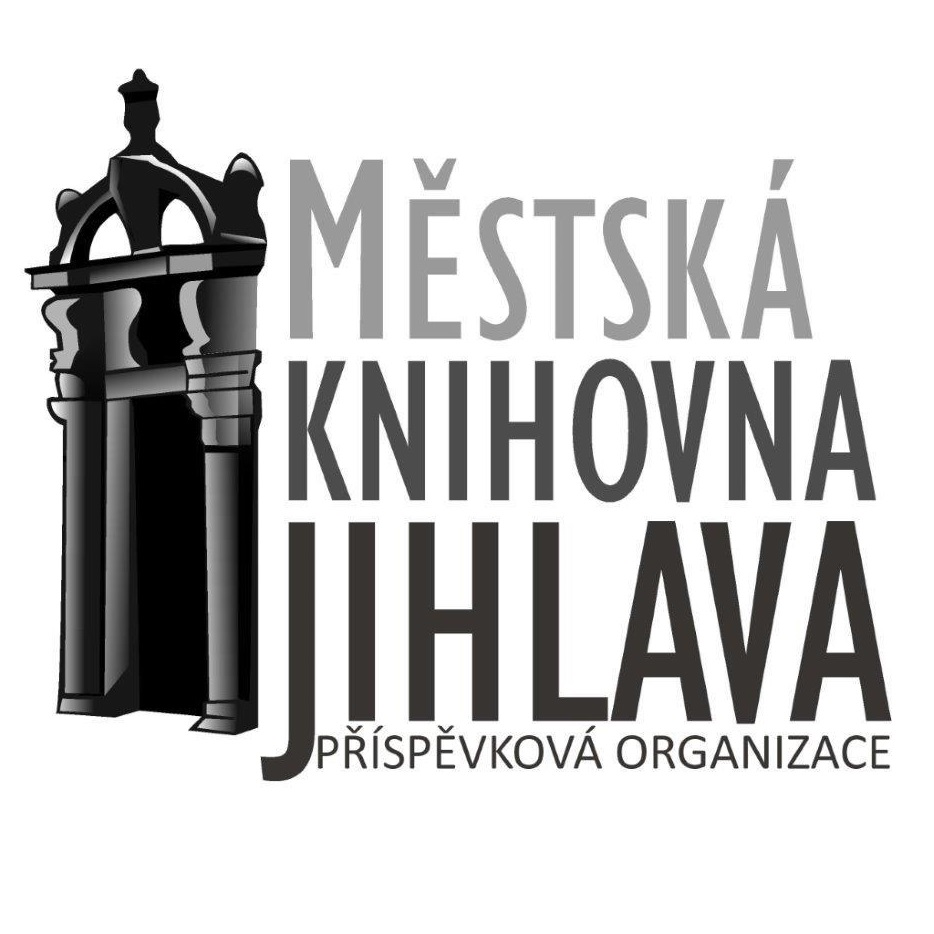 Městská knihovna Jihlava, příspěvková organizaceMěstská knihovna Jihlava, příspěvková organizaceMěstská knihovna Jihlava, příspěvková organizaceMěstská knihovna Jihlava, příspěvková organizaceMěstská knihovna Jihlava, příspěvková organizaceMěstská knihovna Jihlava, příspěvková organizaceMěstská knihovna Jihlava, příspěvková organizaceMěstská knihovna Jihlava, příspěvková organizaceMěstská knihovna Jihlava, příspěvková organizaceMěstská knihovna Jihlava, příspěvková organizaceMěstská knihovna Jihlava, příspěvková organizaceMěstská knihovna Jihlava, příspěvková organizaceMěstská knihovna Jihlava, příspěvková organizaceHluboká 109/1Hluboká 109/1Hluboká 109/1Hluboká 109/1Hluboká 109/1Hluboká 109/1Hluboká 109/1Hluboká 109/1586 01  Jihlava586 01  Jihlava586 01  Jihlava586 01  Jihlava586 01  Jihlava586 01  JihlavaDodavatelDodavatelIČO:49975366DIČ:CZ49975366GUMEX, spol. s r.o.GUMEX, spol. s r.o.GUMEX, spol. s r.o.GUMEX, spol. s r.o.GUMEX, spol. s r.o.GUMEX, spol. s r.o.Bankovní spojeníBankovní spojeníZa Drahou 1856Za Drahou 1856Za Drahou 1856Za Drahou 1856Za Drahou 1856Za Drahou 1856Číslo účtuČíslo účtuxxxxxxxxxxxxxxxxxxxxxxxxxxxxxxxxxxxxxxxxxxxxxxxxxxxxxxxxxxxxxxxxxxxxxxxxxxxxxxxxxxxxxxxxxxxxxxxxxxxxStrážniceStrážniceStrážniceStrážniceStrážniceStrážnice696 62  Strážnice696 62  Strážnice696 62  Strážnice696 62  Strážnice696 62  Strážnice696 62  StrážniceObjednáváme:Objednáváme:Objednáváme:obalovací fólie na knihy, 9 rolí, cena 55 679,48obalovací fólie na knihy, 9 rolí, cena 55 679,48obalovací fólie na knihy, 9 rolí, cena 55 679,48obalovací fólie na knihy, 9 rolí, cena 55 679,48obalovací fólie na knihy, 9 rolí, cena 55 679,48obalovací fólie na knihy, 9 rolí, cena 55 679,48obalovací fólie na knihy, 9 rolí, cena 55 679,48obalovací fólie na knihy, 9 rolí, cena 55 679,48obalovací fólie na knihy, 9 rolí, cena 55 679,48obalovací fólie na knihy, 9 rolí, cena 55 679,48obalovací fólie na knihy, 9 rolí, cena 55 679,48obalovací fólie na knihy, 9 rolí, cena 55 679,48Objednáváme: obalovací fólii na knihy, 9 rolí, celková cena 55 679,48 Kč
nabídka zboží č. 270202615Objednáváme: obalovací fólii na knihy, 9 rolí, celková cena 55 679,48 Kč
nabídka zboží č. 270202615Objednáváme: obalovací fólii na knihy, 9 rolí, celková cena 55 679,48 Kč
nabídka zboží č. 270202615Objednáváme: obalovací fólii na knihy, 9 rolí, celková cena 55 679,48 Kč
nabídka zboží č. 270202615Objednáváme: obalovací fólii na knihy, 9 rolí, celková cena 55 679,48 Kč
nabídka zboží č. 270202615Objednáváme: obalovací fólii na knihy, 9 rolí, celková cena 55 679,48 Kč
nabídka zboží č. 270202615Objednáváme: obalovací fólii na knihy, 9 rolí, celková cena 55 679,48 Kč
nabídka zboží č. 270202615Objednáváme: obalovací fólii na knihy, 9 rolí, celková cena 55 679,48 Kč
nabídka zboží č. 270202615Objednáváme: obalovací fólii na knihy, 9 rolí, celková cena 55 679,48 Kč
nabídka zboží č. 270202615Objednáváme: obalovací fólii na knihy, 9 rolí, celková cena 55 679,48 Kč
nabídka zboží č. 270202615Objednáváme: obalovací fólii na knihy, 9 rolí, celková cena 55 679,48 Kč
nabídka zboží č. 270202615Objednáváme: obalovací fólii na knihy, 9 rolí, celková cena 55 679,48 Kč
nabídka zboží č. 270202615Objednáváme: obalovací fólii na knihy, 9 rolí, celková cena 55 679,48 Kč
nabídka zboží č. 270202615Objednáváme: obalovací fólii na knihy, 9 rolí, celková cena 55 679,48 Kč
nabídka zboží č. 270202615Objednáváme: obalovací fólii na knihy, 9 rolí, celková cena 55 679,48 Kč
nabídka zboží č. 270202615V  JihlavěV  JihlavěDne:1. 8. 2022Vyřizuje:xxxxxxxxxxxxxxxxxTelefon:xxxxxxxxxxxxxxxxxE-mail:ekonom@knihovna-ji.czPotvrzenou objednávku vraťte na výše uvedenou adresuPotvrzenou objednávku vraťte na výše uvedenou adresu